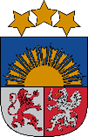 Valsts policijas koledžaVADĪBAS UZDEVUMSRīgā________                                                                                            Nr. ______ (Adresāts) (Teksta satura atklāsts)(Teksts)Direktors								           V. UzvārdsŠIS DOKUMENTS IR PARAKSTĪTS AR DROŠU ELEKTRONISKO PARAKSTU UN SATUR LAIKA ZĪMOGU(Norāde par dokumenta izstrādātājuun viņa sakaru līdzekli (līdzekļiem)) Direktors                                                                                            Ģ.ZalānsŠIS DOKUMENTS IR PARAKSTĪTS AR DROŠU ELEKTRONISKO PARAKSTU UN SATUR LAIKA ZĪMOGU